Lesson 11: Compare and Sort Solid ShapesLet’s figure out how solid shapes are alike and different.11.1: Compare Solid Shapes11.2: Sort Solid Shapes____________________________________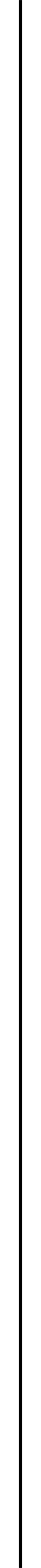 ____________________________________11.3: Introduce Geoblocks, Feel and GuessChoose a center.Geoblocks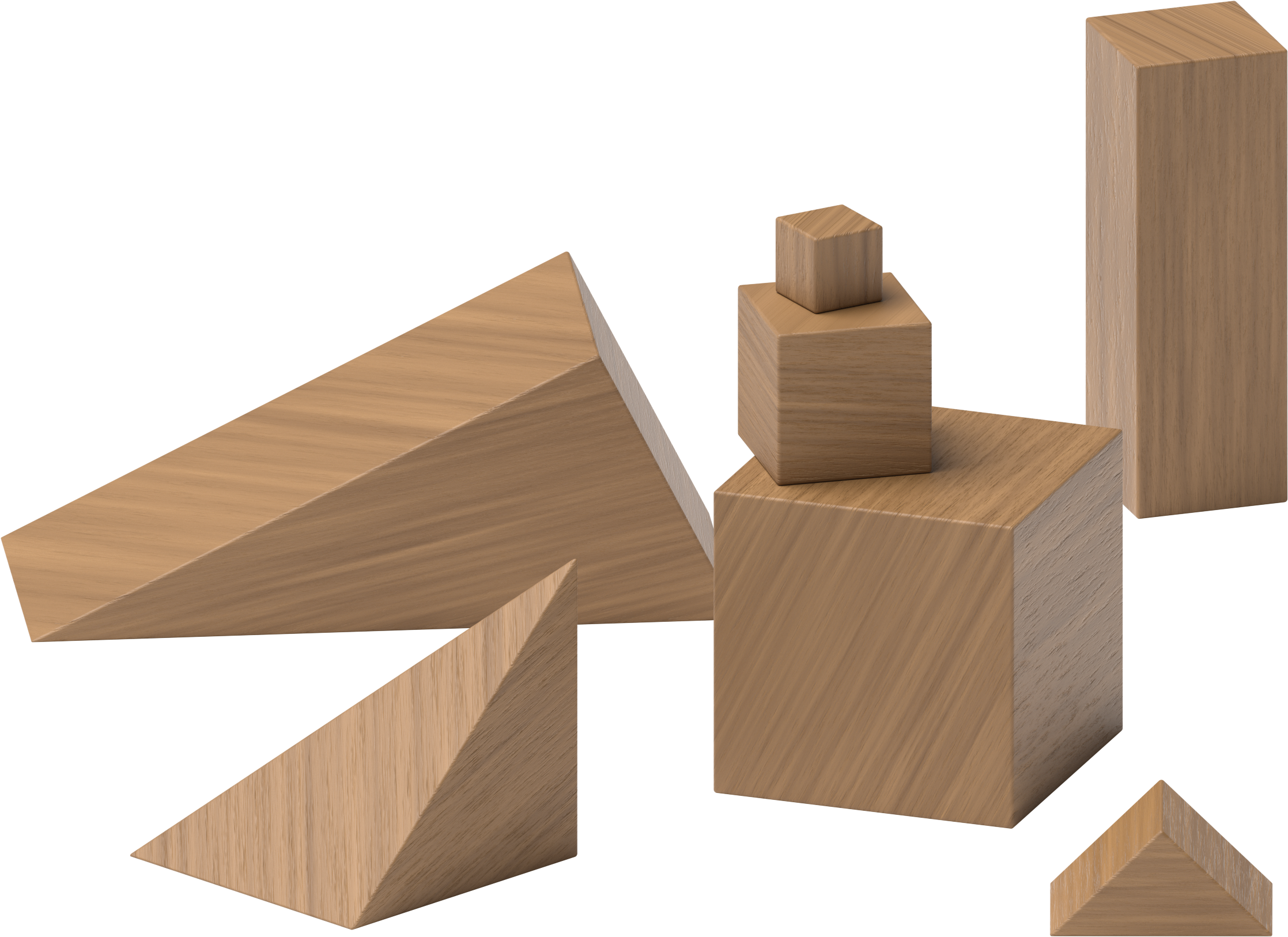 Counting Collections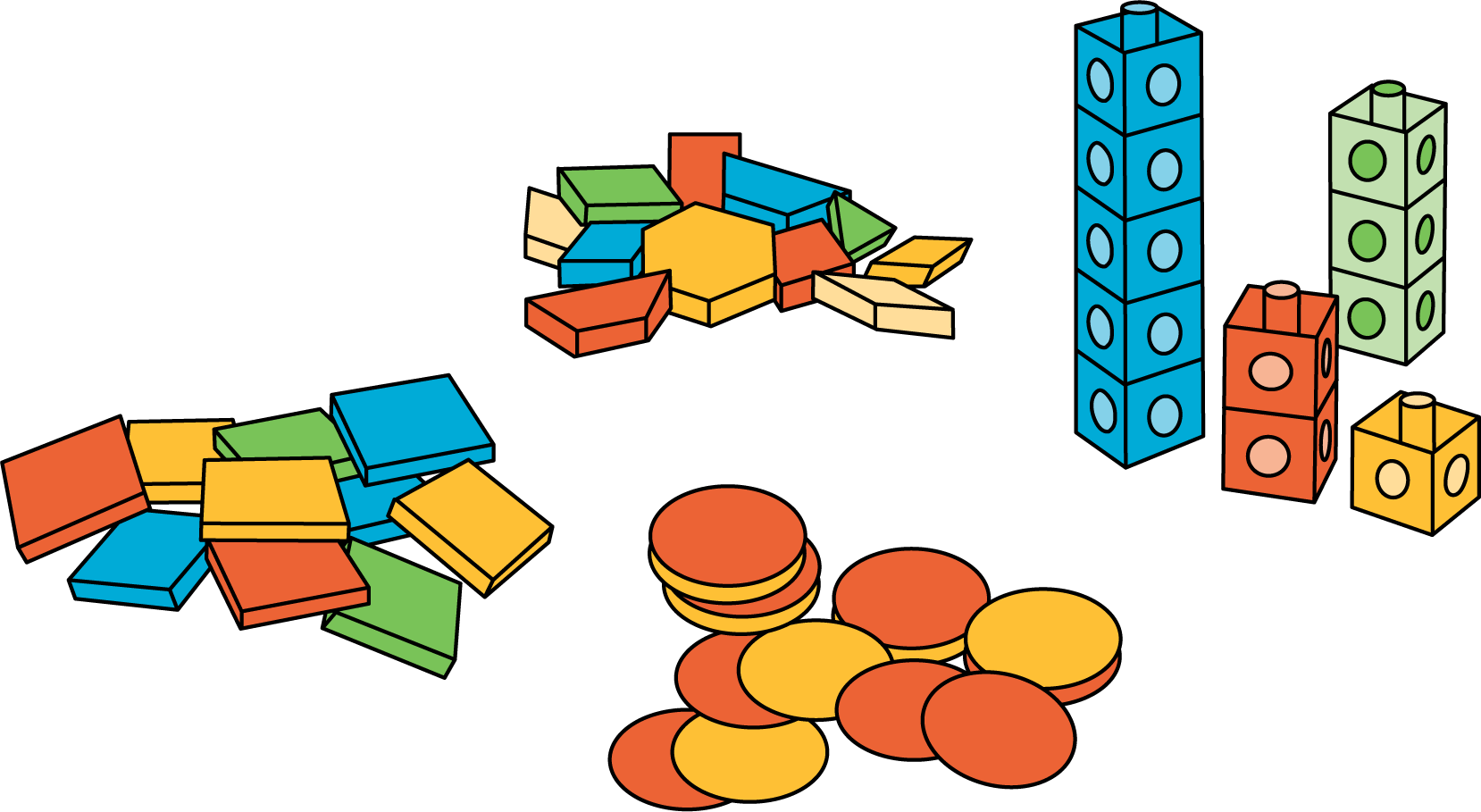 Match Mine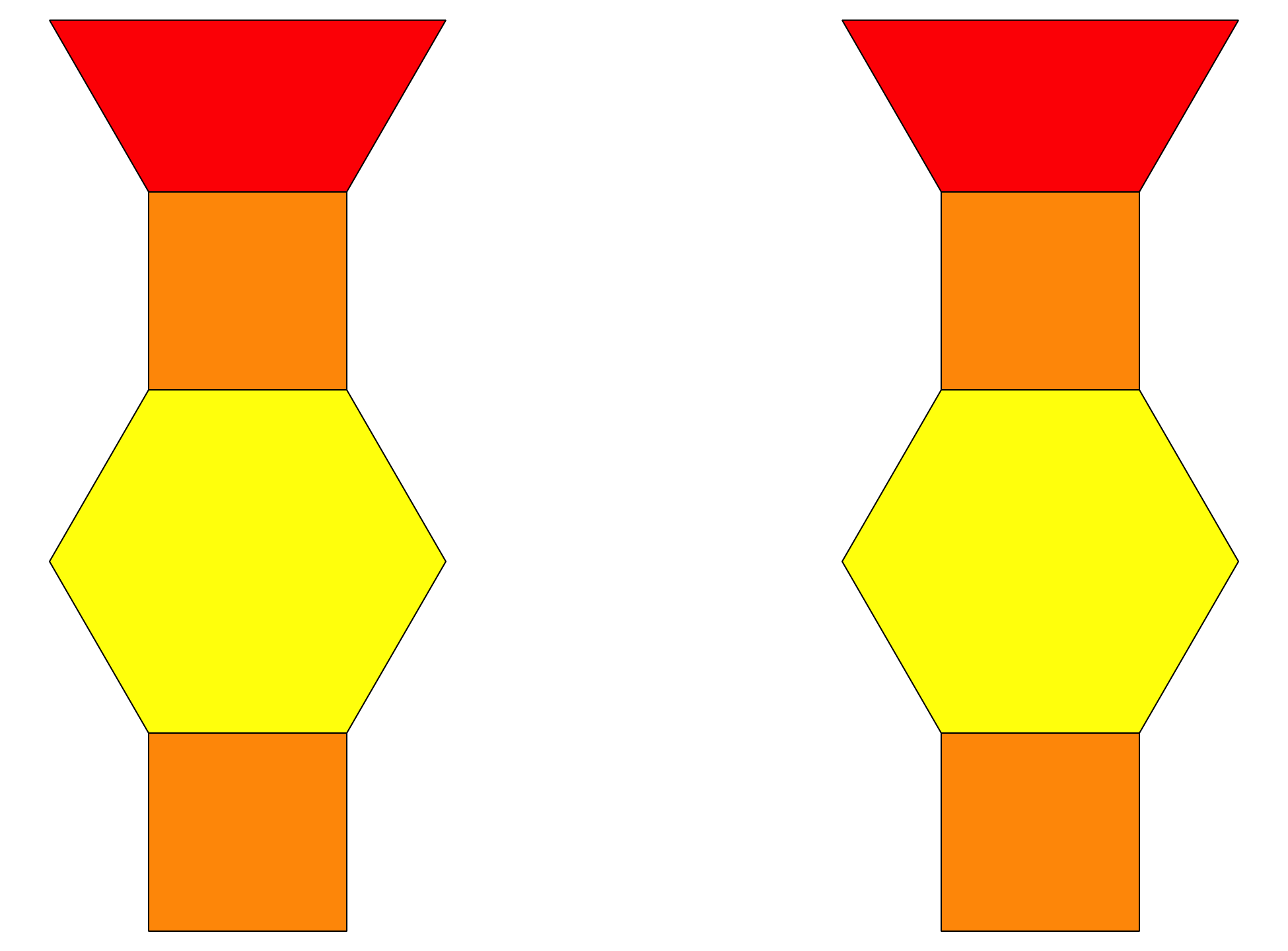 Shake and Spill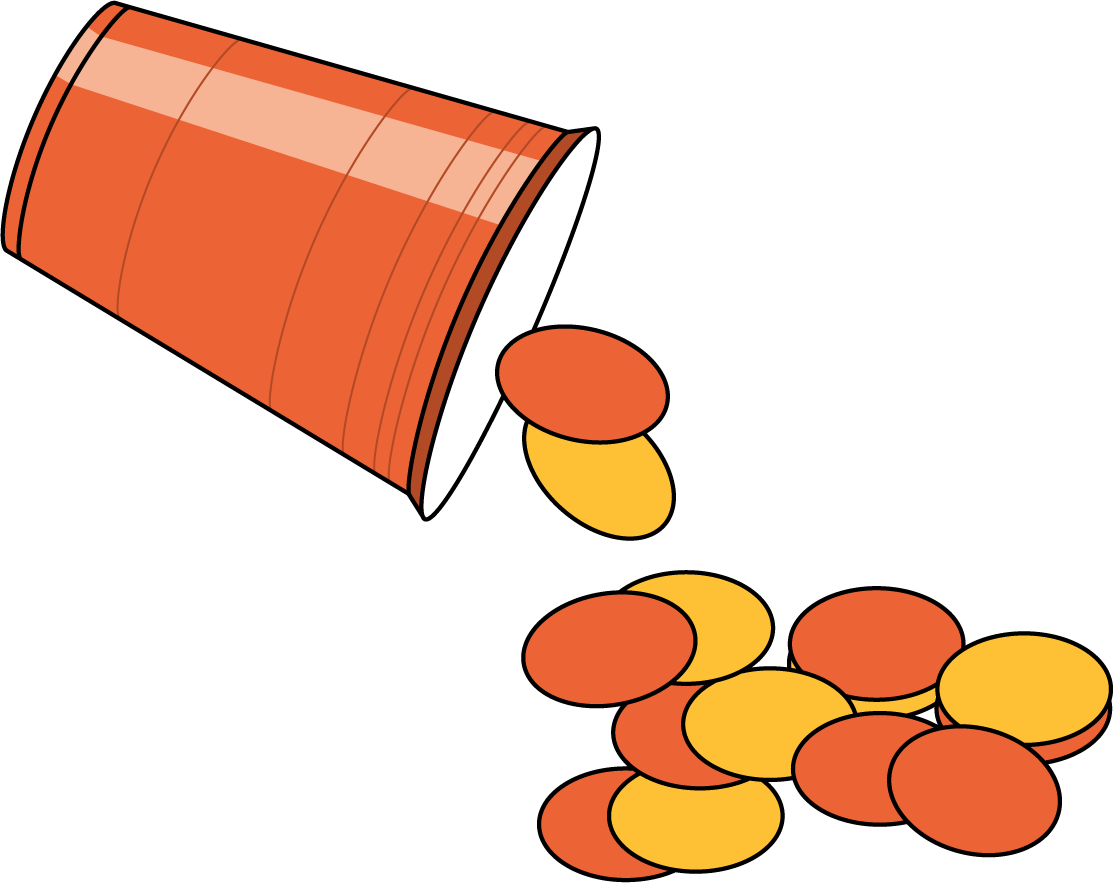 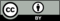 © CC BY 2021 Illustrative Mathematics®alikedifferent________________________________________________________________________________________________________________________